ANEXA 1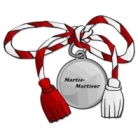 FORMULAR DE ÎNSCRIEREConcurs regional de Creație Plastică ,,Mărțișorul, dar al primăverii,, -Ediția a IX-aUnitatea de învăţământ:……………………………………………………………………………….....Localitatea/judeţul:……………………………………………………………………………………….Numele şi prenumele cadrului didactic îndrumător:……....………………..............................................Specialitatea/funcția..................................................................................................................................Adresa de e-mail personală………………………………………….......................................................Tel.*..........................................Tabel nominal cuprinzând elevii participanţi la concurs:DIRECTOR,                                                                                                      PROF. ÎNDRUMATOR,*Datele de contact sunt obligatorii pentru a va exprima părerea privind desfășurarea concursului, în cazul contactării de către Comisia de evaluare a proiectelor din CAEN.                                                                     Vă mulțumim !                                      Anexa 2Școala Profesională Specială“Ion Pillat”  Dorohoi                Scoala……………………………………..                                                                                                                                                                             Adresa str. 1 Decembrie, nr.30 A  	                                        Adresa……………………………………. Loc. Dorohoi, jud. Botoșani	     ……………………………………………e-mail. scoala_specialanr1@yahoo.com	     e-mail……………………………………..Telefon/fax. 0231611971                                                           Telefon/fax……………………………….Nr. 960/ 07.02.2019                                                                   Nr……… /………………..	ACORD DE PARTENERIATÎn cadrul Concursului regional “Mărţişorul, dar al primăverii” Ediţia a IXa, 2019Incheiat astazi……………………………….I. PĂRŢI SEMNATARE      a. Școala Profesională Specială« Ion Pillat »Dorohoi,  reprezentată prin prof. Apetria Gabriela în calitate de  director, prof.Diaconu Mariana, prof.Ilaș Ana Maria, prof. Apetria Laurentiu în calitate de coordonatori ai proiectului  “Mărţişorul, dar al primăverii”.          b.  Liceul/Scoala………………………………………………………………………………………….……………………………………………………………………………………………………………     II. OBIECTIVEColaborarea între cele două instituţii ;Dezvoltarea gustului estetic prin stimularea creativităţii şi imaginaţiei fiecărui elev ;Organizarea unor expozitii cu produsele realizate de copii .III. REZULTATE AŞTEPTATEImplicarea în activităţi practice a elevilor , în general, şi a celor cu CES, în special, le oferă acestora  ocazia să-şi dezvolte răbdarea, îndemânarea, spiritul de observaţie, gustul estetic, fantezia. Proiectul îşi propune organizarea unor activităţi utile şi plăcute, în care fiecare elev să se regăsească, în funcţie de preferinţele sale, în domeniul lucrului manual,implicându-se în confecţionarea produselor specifice lunii martie.Pe lângă îndrumările oferite ,se va pune accent pe formarea şi stimularea imaginaţiei creatoare, sporind elevilor încrederea în forţele proprii, într-un context afectiv, iar socializarea cu alţi copii are rol în integrarea ulterioară a elevilor cu CES.IV. ANGAJAMENTE SPECIFICE PARTILOR SEMNATARE	Scoala/Liceul........................................................................., se angajează să sprijine derularea proiectului ,,Martisorul – dar al primaverii’’ ediţia a IX a, prin :                -Să mediatizeze concursul în scoala ;                     - Să asigure resurse umane pentru desfasurarea activitatilor din proiect ;                     - Să distribuie elevilor participanţi diplomele/premiile obţinute ;SPS« Ion Pillat »Dorohoi,  se angajează să gestioneze derularea proiectului,prin :    -Să distribuie regulamentul concursului scolilor partenere ;  -Să colecteze lucrările realizate de şcolile partenere şi să realizeze expozitia ;  -Să asigure evaluarea lucrărilor de către comisia de jurizare ;  -Să trimită tuturor participantilor diplomele obtinute in termenul stabilit ;  -Să mediatizeze rezultatele concursului ;                    -Să asigure resursele umane pentru desfăşurarea activităţilor din proiect ;Prezentul acord se încheie în doua exemplare, câte unul pentru fiecare parte.Partenerii se obligă să colaboreze pe toată durata proiectului pentru ca acesta să se deruleze conform regulamentului.                 V. DURATA PROIECTULUI : anul şcolar 2018-2019            Director ,   LTS „Ion Pillat” Dorohoi                                              Director ,            Prof. Gabriela Apetria                                                                     Prof.  Coordonatori proiect: Gabriela Apetria                                    Mariana Diaconu                                    Ana Maria Ilaș                                    Laurentiu Apetria	Cadru didactic îndrumatorNr.crt.Numele si prenumele elevuluiSecţiuneaClasa